Universidad de Chile 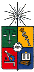 Facultad de Ciencias SocialesEscuela de Ciencias SocialesCarrera de PsicologíaPrograma 2022LATINOAMERICA  y  POLITICAS  COMUNITARIAS  I.- Identificación de la actividad curricularI.- Identificación de la actividad curricularCarrera en que se dicta:PsicologíaProfesor o equipo:Germán Rozas   Ciclo al que pertenece:Especialización Semestre: (Mínimo 5° Realizado)7°Modalidad:PresencialCarácter:Optativo Pre-requisitos:Psicología ComunitariaAño:2022Horario:Miércoles  8:30-11:45	 II.- Descripción / Justificación de la actividad curricularII.- Descripción / Justificación de la actividad curricular              Latinoamérica ha sido objeto de políticas sociales  construidas por otros, de manera que se ha conformado  en un objeto de intereses asociados al progreso, al desarrollo, al crecimiento económico.  No obstante lo que se ha conseguido es un continente que no se reconoce a sí mismo, en constante crisis, con toda una suerte de conflictos, violencia y movimientos sociales que manifiestan frustración y que demandan cambios profundos.	 Esto ha ocurrido desde la invención de América Latina,  para la cual se usó palabras como el descubrimiento, el nuevo mundo, para luego entrar en el proceso de instalación de las republicas, gobiernos  llamados independientes que instalaron el desarrollismo, a la usanza europea, utilizando las biopolíticas y la colonialidad del saber a modo de convencer cuales debían ser la metas contemporáneas de la sociedad. No obstante los movimientos sociales, indígenas, estudiantiles, regionales, culturales han planteado las políticas de reconocimiento, las cuales en su orientación hacia la interculturalidad hacen parte de una línea de pensamiento llamada decolonialidad.              Latinoamérica ha sido objeto de políticas sociales  construidas por otros, de manera que se ha conformado  en un objeto de intereses asociados al progreso, al desarrollo, al crecimiento económico.  No obstante lo que se ha conseguido es un continente que no se reconoce a sí mismo, en constante crisis, con toda una suerte de conflictos, violencia y movimientos sociales que manifiestan frustración y que demandan cambios profundos.	 Esto ha ocurrido desde la invención de América Latina,  para la cual se usó palabras como el descubrimiento, el nuevo mundo, para luego entrar en el proceso de instalación de las republicas, gobiernos  llamados independientes que instalaron el desarrollismo, a la usanza europea, utilizando las biopolíticas y la colonialidad del saber a modo de convencer cuales debían ser la metas contemporáneas de la sociedad. No obstante los movimientos sociales, indígenas, estudiantiles, regionales, culturales han planteado las políticas de reconocimiento, las cuales en su orientación hacia la interculturalidad hacen parte de una línea de pensamiento llamada decolonialidad.III.- OBJETIVOS:1.- Conocer sobre la realidad en América Latina y sus Políticas sociales, desde la perspectiva decolonial.2.- Aprender sobre los procesos subjetivos asociados a la construcción de comunidad3.- Revisar los avances sobre una otra epistemología llamada desde el Sur.III.- OBJETIVOS:1.- Conocer sobre la realidad en América Latina y sus Políticas sociales, desde la perspectiva decolonial.2.- Aprender sobre los procesos subjetivos asociados a la construcción de comunidad3.- Revisar los avances sobre una otra epistemología llamada desde el Sur.IV.- Temáticas o contenidos de la actividad curricularIV.- Temáticas o contenidos de la actividad curricular1.- Unidad: La Psicología Comunitaria en América Latina 	-Perspectiva de Jorge Mario Flores	-Teología de la Liberación	-Paulo Freire	-Psicología de la Liberación              -Una nueva Psi Comunitaria  decolonial	-Episteme Moderna2.- Unidad: El Sujeto Comunitario 	-Procesos Cognitivos, Imaginario-Discurso	-Mecanismos de Dominación	-Construcción del Otro              -Comunidad, Estado  y Nación	-Cooptación del Sujeto Popular              -Biopolíticas y Psicopolíticas              -Participación y Contraculturas             -Movimiento  Sociales3.- Unidad: Invención de América	-Eurocentrismo	-Políticas Comunitarias	-Desarrollismo	-Historia de la Construcción de América Latina              -Esclavitud en América Latina	-Crítica al Latinoamericanismo	-Crisis Civilizatoria4.- Unidad: Critica al Paradigma Hegemónico               -Estudios Decoloniales y Culturales               -Descolonización de Africa              -Franz Fanon, Aime Cesaire, Negritud	-Universalismo	-Imaginario Urbano-Rural-Indígena	-Epistemologías del Sur5.- Unidad: Acción Comunitaria Crítica y Decolonial               -Investigación Decolonial               -Crítica y Ciencia               -Resistencia              -Relato              -Cultura Popular6.- Propuestas Comunitarias en el Siglo XXI              -Feminismo              -Buen Vivir y Desarrollo              -Las Políticas de reconocimiento, emergencia indígena              -Multiculturalidad e Interculturalidad              -Plurinacionalidad1.- Unidad: La Psicología Comunitaria en América Latina 	-Perspectiva de Jorge Mario Flores	-Teología de la Liberación	-Paulo Freire	-Psicología de la Liberación              -Una nueva Psi Comunitaria  decolonial	-Episteme Moderna2.- Unidad: El Sujeto Comunitario 	-Procesos Cognitivos, Imaginario-Discurso	-Mecanismos de Dominación	-Construcción del Otro              -Comunidad, Estado  y Nación	-Cooptación del Sujeto Popular              -Biopolíticas y Psicopolíticas              -Participación y Contraculturas             -Movimiento  Sociales3.- Unidad: Invención de América	-Eurocentrismo	-Políticas Comunitarias	-Desarrollismo	-Historia de la Construcción de América Latina              -Esclavitud en América Latina	-Crítica al Latinoamericanismo	-Crisis Civilizatoria4.- Unidad: Critica al Paradigma Hegemónico               -Estudios Decoloniales y Culturales               -Descolonización de Africa              -Franz Fanon, Aime Cesaire, Negritud	-Universalismo	-Imaginario Urbano-Rural-Indígena	-Epistemologías del Sur5.- Unidad: Acción Comunitaria Crítica y Decolonial               -Investigación Decolonial               -Crítica y Ciencia               -Resistencia              -Relato              -Cultura Popular6.- Propuestas Comunitarias en el Siglo XXI              -Feminismo              -Buen Vivir y Desarrollo              -Las Políticas de reconocimiento, emergencia indígena              -Multiculturalidad e Interculturalidad              -PlurinacionalidadV.- Metodología de la actividad curricularV.- Metodología de la actividad curricularEmpleo de una  modalidad interactiva y reflexiva de trabajo,  generando un ambiente de aprendizaje conversacional, en que los alumnos conserven un control activo de su proceso de aprendizaje.Realización de  un trabajo  bibliográfico por parte de los alumnos que permita mediante su exposición  entregar insumos para el debateTrabajo virtual, no presencial , con  debates y forosEmpleo de una  modalidad interactiva y reflexiva de trabajo,  generando un ambiente de aprendizaje conversacional, en que los alumnos conserven un control activo de su proceso de aprendizaje.Realización de  un trabajo  bibliográfico por parte de los alumnos que permita mediante su exposición  entregar insumos para el debateTrabajo virtual, no presencial , con  debates y forosVI.- Evaluación de la actividad curricularVI.- Evaluación de la actividad curricularVII. Bibliografía VII. Bibliografía 1.- Fanon, F., (1973) Piel Negra Mascaras Blancas. Ed Abraxas. Buenos Aires2.- Hegel, GWF., “El Nuevo Mundo” en Lecciones sobre la Filosofía de la Historia Universal,  1999,  Alianza Editorial3.- Hall, S. (1984). Notas sobre la deconstrucción de <lo popular>. En: Samuel, R. (ed.) Historia popular y teoría socialista. Barcelona: CríticaGerbi, Antonello. “Prólogo”, “I. Buffon: la inferioridad de las especies animales en América”. En: La disputa del Nuevo Mundo. Historia de una polémica 1750-1900. México: FCE, 2ª ed., 1993, pp. 3-31. Traducción de Antonio Alatorre.GREY, N.  2005.  Movimientos Indígenas Bolivianos: 2articulaciones y fragmentaciones en la búsqueda del multiculturalismo.  En: GREY, N. y SAMOSC, L.  (Eds.).  La Lucha por derechos indígenas en América Latina.  Quito, Abya Yala.  328pKrotz, E., (2004)  Construcción del Otro por la Diferencias;  en Constructores de  Otredad Una introducción a la Antropología Social y Cultural, Mauricio Boivin, Ana Rosato, Victoria Arribas,  Ed EA   K. Ramacciotti (2010) "Politicas sanitarias hacia la infancia durante el Peronismo" en Vallejo, Gustavo; Miranda, Marisa. Derivas de Darwin: cultura y política en clave biológica. Buenos Aires, Siglo XXI Editora IberoamericanaMathiuw, D.,  (2010)  “Me gritaron negra” Poesía de resistencia negra Peruana"Montardo, A., (2017) América Latina: Hacia la decolonización del Feminismo. En  Una mirada al feminismo decolonial en América Latina Ed Ed Dykinson. Madrid.Rozas, G  (2015) “Hacia una Psicología Social Comunitaria del Sur” Revista Psicología, Conocimiento y Sociedad, 5(2), 278-306, Montevideo UruguayRozas, G, (2018) El relato  en la Acción Comunitaria Crítica y Decolonial En Decolonialidad desde la Psicología Social Comunitaria, Universidad Austral de Chile.Orellana, S (2018) Apuntes para pensar una Psicología Comunitaria desde el Sur, qu sea feminista y decolonial. En Rozas G, Decolonialidad desde la Psicología Social Comunitaria, Universidad Austral de Chile.Tuhiwai, L. (2012) A descolonizar las Metodologías. LOM. Chile.WALSH, C. 2008. Interculturalidad y Plurinacionalidad: Elementos para el debate constituyente. Universidad Andina Simón Bolivar.  EcuadorWallerstein Cap 1 “Injerencia en los Derechos de Quien? Valores Universales vs Barbarie” (pag 15-46)  en Universalismo Europeo. El discurso del poder.1.- Fanon, F., (1973) Piel Negra Mascaras Blancas. Ed Abraxas. Buenos Aires2.- Hegel, GWF., “El Nuevo Mundo” en Lecciones sobre la Filosofía de la Historia Universal,  1999,  Alianza Editorial3.- Hall, S. (1984). Notas sobre la deconstrucción de <lo popular>. En: Samuel, R. (ed.) Historia popular y teoría socialista. Barcelona: CríticaGerbi, Antonello. “Prólogo”, “I. Buffon: la inferioridad de las especies animales en América”. En: La disputa del Nuevo Mundo. Historia de una polémica 1750-1900. México: FCE, 2ª ed., 1993, pp. 3-31. Traducción de Antonio Alatorre.GREY, N.  2005.  Movimientos Indígenas Bolivianos: 2articulaciones y fragmentaciones en la búsqueda del multiculturalismo.  En: GREY, N. y SAMOSC, L.  (Eds.).  La Lucha por derechos indígenas en América Latina.  Quito, Abya Yala.  328pKrotz, E., (2004)  Construcción del Otro por la Diferencias;  en Constructores de  Otredad Una introducción a la Antropología Social y Cultural, Mauricio Boivin, Ana Rosato, Victoria Arribas,  Ed EA   K. Ramacciotti (2010) "Politicas sanitarias hacia la infancia durante el Peronismo" en Vallejo, Gustavo; Miranda, Marisa. Derivas de Darwin: cultura y política en clave biológica. Buenos Aires, Siglo XXI Editora IberoamericanaMathiuw, D.,  (2010)  “Me gritaron negra” Poesía de resistencia negra Peruana"Montardo, A., (2017) América Latina: Hacia la decolonización del Feminismo. En  Una mirada al feminismo decolonial en América Latina Ed Ed Dykinson. Madrid.Rozas, G  (2015) “Hacia una Psicología Social Comunitaria del Sur” Revista Psicología, Conocimiento y Sociedad, 5(2), 278-306, Montevideo UruguayRozas, G, (2018) El relato  en la Acción Comunitaria Crítica y Decolonial En Decolonialidad desde la Psicología Social Comunitaria, Universidad Austral de Chile.Orellana, S (2018) Apuntes para pensar una Psicología Comunitaria desde el Sur, qu sea feminista y decolonial. En Rozas G, Decolonialidad desde la Psicología Social Comunitaria, Universidad Austral de Chile.Tuhiwai, L. (2012) A descolonizar las Metodologías. LOM. Chile.WALSH, C. 2008. Interculturalidad y Plurinacionalidad: Elementos para el debate constituyente. Universidad Andina Simón Bolivar.  EcuadorWallerstein Cap 1 “Injerencia en los Derechos de Quien? Valores Universales vs Barbarie” (pag 15-46)  en Universalismo Europeo. El discurso del poder.Bibliografía complementariaBibliografía complementaria1.- Düssel, Enrique. “El eurocentrismo” En: 1492 El encubrimiento del otro: hacia el origen del "mito de la Modernidad”. La Paz: Plural Editores, 1994. pp. 13 – 22.2.- Leiva, E, (2001) Cap V “La Política Social en Chile durante los Gobiernos de la Concertación”,  en Memoria El Concepto de Participación Comunitaria en la Política Social del estado Chileno durante los gobiernos de la Concertación” Dpto de Psicología, Universidad de Chile3.- Mignolo, W., Geopolíticas del conocimiento y colonialidad del Poder”  Polis Revista Académica Universidad Bolivariana de Chile.  Vol 1 nº 4 2003 O'Gorman, Edmundo. “Primera parte: Historia y crítica de la idea del descubrimiento de América”. En: La invención de América. México: FCE, 3ª ed., 2003, pp. 13-54.5.- Adorno, R.  (1996) “La estatua de Gonzalo Guerrero en Akumal . Iconos culturales y la   reactualización del pasado colonial Revista iberoamericana, ISSN 0034-9631, Nº. 176-177, págs. 905-923.1.- Düssel, Enrique. “El eurocentrismo” En: 1492 El encubrimiento del otro: hacia el origen del "mito de la Modernidad”. La Paz: Plural Editores, 1994. pp. 13 – 22.2.- Leiva, E, (2001) Cap V “La Política Social en Chile durante los Gobiernos de la Concertación”,  en Memoria El Concepto de Participación Comunitaria en la Política Social del estado Chileno durante los gobiernos de la Concertación” Dpto de Psicología, Universidad de Chile3.- Mignolo, W., Geopolíticas del conocimiento y colonialidad del Poder”  Polis Revista Académica Universidad Bolivariana de Chile.  Vol 1 nº 4 2003 O'Gorman, Edmundo. “Primera parte: Historia y crítica de la idea del descubrimiento de América”. En: La invención de América. México: FCE, 3ª ed., 2003, pp. 13-54.5.- Adorno, R.  (1996) “La estatua de Gonzalo Guerrero en Akumal . Iconos culturales y la   reactualización del pasado colonial Revista iberoamericana, ISSN 0034-9631, Nº. 176-177, págs. 905-923.